~ Master My Macros ~ Worksheet One ~ January 2022Hey lady, New Year – woot! Okay, so this is a real Strong Body module focusing on what we EAT and how MUCH of it we NEED. Take a moment to fill in the below to give you some insight into where you have been and how committed you are to this experiment!1 I would like to…Improve energy levels 			Improve mood stability Reduce weight / body fat 			Reduce food cravings esp. for sugar 2 Any notes on the above for you? 3 How long have those things been an issue for you? 4 How many times have you tried to address them? What happened? 5 Complete the statements belowFood is….I eat because…I choose what to eat by…I stop eating when…Food means….Food is….Eating is….Being hungry is….COMMITMENT TO MYSELF IN JANUARY 2022I __________________ am committed to eating to my macro split for the next 4 weeks as an experiment to on my energy levels, cravings and body composition. It can do ANYTHING for 4 weeks, and this is just FOOD MATHS!My commitment level is        /10. Signed………………… … … …  Date: ……………Any other notes or thoughts you about food or eating or weight that want to record at this point…get ready to DECIDE TO DO IT DIFFERENTLY for your BODY this January. 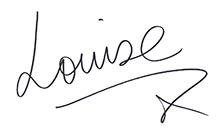 